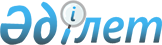 Об упорядочении выдачи налоговых патентов на занятие индивидуальной предпринимательской деятельностью
					
			Утративший силу
			
			
		
					Приказ Налогового комитета Министерства финансов Республики Казахстан от 19 августа 1997 г. N 136 Зарегистрировано в Министерстве юстиции Республики Казахстан 13 октября 1997 г. N 407.  у.с. - приказом Налогового комитета МФ РК от 7 августа 1998г. N 75



                        Извлечение из приказа Налогового комитета




                   МФ РК от 7 августа 1998г. № 75
     
     "В соответствии с внесением изменений и дополнений в Инструкцию № 43 
"Об административных положениях по налогам и другим обязательным платежам 
в бюджет", утвержденную приказом Налогового комитета Министерства финансов 
Республики Казахстан от 10.07.98г. № 62, зарегистрированную Министерством 
юстиции Республики Казахстан от 23.07.98г. № 544 приказываю:
     2. признать утратившими силу:
     приказ НК МФ РК от 19.08.97 г. N 136 "Об упорядочении выдачи 
налоговых патентов на занятие индивидуальной предпринимательской 
деятельностью"...
     
     Председатель"
---------------------------------------------------------------------------
    





          Налоговый комитет Министерства финансов Республики Казахстан,
проанализировав два года работы частных предпринимателей республики
в условиях патентной системы налогообложения, поступающие
многочисленные запросы и предложения отмечает, что в работе
отдельных налоговых органов имеют место нарушения и недостатки в
исчислении стоимости и порядке выдачи налоговых патентов, а также
занижение стоимости налоговых патентов.




          Кроме того, отдельными областными налоговыми органами расширен
перечень видов индивидуальной предпринимательской деятельности,
осуществляемых на основе налогового патента. В нарушение статьи 138
Указа Президента Республики Казахстан, имеющего силу Закона, от 24
апреля 1995 года N 2235  
 Z952235_ 
  "О налогах и других обязательных 
платежах в бюджет" налоговые патенты исчисляются и выдаются физическим 
лицам, имеющим значительные обороты по реализации товаров, работ (услуг),
работающим как с наличными денежными средствами, так и с расчетными
и иными счетами.




          В целях упорядочения и улучшения администрирования
налогообложения физических лиц, занимающихся индивидуальной
предпринимательской деятельностью на основе налогового патента




                                                        ПРИКАЗЫВАЮ:




          1. Утвердить Перечень видов индивидуальной предпринимательской
деятельности, осуществляемых на основе налогового патента на
территории Республики Казахстан согласно Приложению.




          2. Регламентировать порядок выдачи органами налоговой службы
налоговых патентов физическим лицам, занимающимся индивидуальной
предпринимательской деятельностью в соответствии с Законом
Республики Казахстан от 19 июня 1997 года N 135-1 ЗРК  
 Z970135_ 
  "Об
индивидуальном предпринимательстве" и постановлением Кабинета
Министров Республики Казахстан от 16 августа 1995 года N 1126  
 P951126_ 
  
"Об утверждении положения о порядке выдачи органами налоговой службы
Республики Казахстан патентов физическим лицам, занимающимся
предпринимательской деятельностью".




          Налоговым органам республики утвердить размеры платы за
налоговый патент на каждый вид индивидуальной предпринимательской
деятельности отдельно путем исчисления среднемесячного
предполагаемого дохода с использованием результатов обследований,
проверок, хронометража и других сведений налогового органа. Сумма
предполагаемого дохода должна быть уменьшена на сумму вычетов,
предусмотренных статьей 28 вышеназванного Указа. При этом вычеты
предоставляются физическому лицу при предъявлении им соответствующих
документов и только в том случае, если осуществление данного вида
деятельности является основной его деятельностью.




          3. Налоговым органам выдавать налоговые патенты физическим
лицам на занятие индивидуальной предпринимательской деятельностью с
предельным предполагаемым оборотом не более 4000 месячных расчетных
показателей в год. Предельный размер оборота отражать в бланке
патента.




          При превышении предельно установленного оборота (4000 месячных
расчетных показателей в год) физическое лицо обязано сообщить об
этом налоговому органу, выдавшему налоговый патент. После чего
налоговым органам определить порядок уплаты налогов по фактически
полученным доходам и произведенным затратам.
<*>



          Сноска. Пункт 3 - с изменениями, внесенными приказом Налогового
комитета Минфина РК от 30.09.1997г. N 149.




          4. В стоимость выкупаемого налогового патента включить
следующие виды налогов: подоходный налог, отчисления на обязательное
социальное страхование в соответствии с республиканским бюджетом на
текущий год и при условии превышения предполагаемого оборота свыше
1000 месячных расчетных показателей в год - НДС. Включенные в
стоимость налогового патента налоги уплачивать отдельными платежными
документами.




          5. Считать действительным выданный налоговый патент:




          - на вид и срок индивидуальной предпринимательской
деятельности, указанные в налоговом патенте;




          - для физического лица, на имя которого выдан налоговый патент;




          - на территории района (города) по месту выдачи налогового
патента, за исключением налогового патента, выданного на занятие
деятельностью, связанной с перевозкой грузов и пассажиров.




          При нарушении данных требований предприниматели должны нести
ответственность в соответствии с налоговым законодательством.




          6. Физические лица, занимающиеся индивидуальной
предпринимательской деятельностью на основе налогового патента имеют
право осуществлять предпринимательскую деятельность с использованием
наемного труда, при этом число наемных работников не может превышать
5 человек.




          7. Налоговым органам выдавать налоговые патенты физическим лицам
на занятие индивидуальной предпринимательской деятельностью в сфере
торговли только на осуществление розничной торговли товарами
народного потребления и продуктами питания в стационарно
установленных местах (ларьки, киоски) с общей площадью не более 20
квадратных метров.




          Граждане, торгующие с прилавков, машин и других мест торговли
на рынках, не зарегистрированные в налоговых органах в качестве
субъектов индивидуальной предпринимательской деятельности, должны
уплачивать сбор за право реализации товаров на рынках Республики
Казахстан в соответствии с Положением "О сборе за право реализации
товаров на рынках Республики Казахстан", утвержденным постановлением
Кабинета Министров Республики Казахстан от 12 июля 1995 года N 955
 
 P950955_ 
  .
<*>



          Сноска. Пункт 7 - в новой редакции согласно приказу Налогового
комитета Минфина РК от 30.09.1997г. N 149.




          8. Налоговым органам запрещается выдавать налоговый патент
физическим лицам на виды деятельности, не вошедшие в Перечень видов
индивидуальной предпринимательской деятельности, осуществляемые на
основе налогового патента на территории Республики Казахстан.




          9. Вышеуказанный порядок выдачи налоговых патентов ввести в
действие с 20 октября 1997 года, отменить действие налоговых
патентов на виды индивидуальной предпринимательской деятельности, не
вошедшие в утвержденный Перечень и произвести перерасчет налогов по
выданным налоговым патентам до конца года.
<*>



     Сноска. Пункт 9 - с изменениями, внесенными приказом Налогового
комитета Минфина РК от 30.09.1997г. N 149.
     10. Налоговым комитетам по областям в срок до 20 ноября 1997 г.
упорядочить стоимость патента согласно утвержденного Перечня.
<*>

     Сноска. Пункт 10 - с изменениями, внесенными приказом Налогового
комитета Минфина РК от 30.09.1997г. N 149.
     11. Контроль за исполнением настоящего Приказа возложить на
заместителя председателя Махашова Х.К.

     Председатель

                                            Приложение N 1

                              ПЕРЕЧЕНЬ
       видов индивидуальной предпринимательской деятельности,
     осуществляемых на основе налогового патента на территории
                        Республики Казахстан

              I. Производство потребительских товаров









1. Пошив одежды и других швейных изделий, изготовление вязанных
изделий.




2. Пошив изделий из меха.




3. Пошив головных уборов из натурального меха.




4. Изготовление трикотажных изделий.




5. Изготовление обуви.




6. Изготовление галантерейных изделий и бижутерий.




7. Изготовление искусственных цветов и венков.




8. Изготовление мебели и других столярных изделий.




9. Изготовление ковровых изделий.




10. Изготовление и установка изделий из металла.




11. Изготовление изделий из жести.




12. Выращивание живых цветов и рассады.




13. Заготовка шкур и шерсти домашних животных.




14. Изготовление чехлов и резиновых поликов для автомобилей.




15. Изготовление игрушек и сувениров.




16. Изготовление хозяйственной утвари.




17. Выращивание продукции пчеловодства.




18. Производство продовольственных товаров.








                    II. Деятельность физических лиц в сфере бытового




                            обслуживания

19. Ремонт металлоизделий, зонтов, бытовых машин и приборов.
20. Ремонт часов и граверные работы.
21. Ремонт одежды, обуви, головных уборов, меховых, швейных и
галантерейных изделий.
22. Фотографирование, видеосъемка и другие фотоработы.
23. Ремонт радиотелевизионной аппаратуры, компьютеров.
24. Ремонт и заточка режущих инструментов.
25. Ремонт замков и изготовление ключей.
26. Оказание ремонтно-строительных услуг.
27. Ремонт и техническое обслуживание автомобилей.
<*>

28. Шинноремонтные работы (вулканизация автошин).
29. Оказание владельцами личных тракторов услуг по обработке
земельных участков.
30. Оказание развлекательных услуг на водном транспорте.
31. Пастьба скота частного сектора.
32. Парикмахерские, а также массажные и косметические услуги, не
связанные с лечебной и хирургической деятельностью.
33. Транспортное обслуживание граждан и юридических лиц владельцами
личных автомобилей.
34. Мойка автотранспортных средств.
35. Музыкальное обслуживание торжеств и обрядов.
36. Перевод текстов.
37. Машинописные работы.
38. Ремонт и настройка музыкальных инструментов.
39. Звукозапись.
40. Рисование портретов и картин.
41. Ремонт и обслуживание копировально-множительной техники.
    Сноска. Пункт 27 - с изменениями, внесенными приказом Налогового
комитета Минфина РК от 30.09.1997г. N 149.

      III. Деятельность физических лиц в социально-культурной
                               сфере

42. Проведение занятий в порядке репетиторства.
43. Физкультурно-оздоровительная деятельность.
44. Ветеринарное обслуживание.
45. Обучение кройке, шитью и вязанию.

                    IV. Другие виды деятельности

46. Общественное питание (имеющие постоянные торговые точки).
47. Реализация мороженного и прохладительных напитков.
48. Изготовление и реализация жевательного табака (насыбай).
49. Разведение и реализация певчих птиц и других пернатых.
50. Ламинирование документов, картонажно-переплетные работы.
51. Оказание электромонтажных, сварочно-сантехнических услуг.
52. Сборка и ремонт мебели.
53. Реализация газет, журналов и книг.
54. Разведение домашних животных.





55. Розничная торговля товарами народного потребления и продуктами
питания в стационарно установленных местах (ларьки, киоски) с
общей площадью не более 20 квадратных метров.
<*>



        Сноска. Раздел IV - дополнен пунктом 55 согласно приказу Налогового
комитета Минфина РК от 30.09.1997г. N 149.








          Примечание.




          1. Налоговый патент, выданный на право производства,
одновременно дает право на реализацию товаров собственного
производства в пределах Республики Казахстан.
<*>



          Сноска. Пункт 1 - с изменениями, внесенными приказом Налогового
комитета Минфина РК от 30.09.1997г. N 149.




          2. В случае, если деятельность, которой предполагает заниматься
индивидуальный предприниматель, лицензируется в соответствии с
Указом Президента Республики Казахстан, имеющим силу Закона, от 17
апреля 1995 года N 2200  
 Z952200_ 
  "О лицензировании", то налоговый патент
выдается после получения лицензии.




          3. По реализуемым товарам должны быть все документы,
подтверждающие сертификат качества и его происхождение.
<*>



          Сноска. Пункт 3 - с изменениями, внесенными приказом Налогового
комитета Минфина РК от 30.09.1997г. N 149.








					© 2012. РГП на ПХВ «Институт законодательства и правовой информации Республики Казахстан» Министерства юстиции Республики Казахстан
				